Дата проведенияЗанятия по расписанию5 июля 2020Тема занятияОсновные мероприятия по обеспечению безопасности военной службыОбеспечение безопасности при несении воинской службы является задачей должностных лиц воинских частей, направлена на выполнение требований законодательных документов РФ, Устава Вооруженных Сил РФ и других нормативов.Безопасность военной службы - состояние военной службы, обеспечивающее защищенность военнослужащих, местного населения и окружающей природной среды от угроз, возникающих при осуществлении деятельности Вооруженных Сил Российской Федерации.Обеспечение безопасности при несении воинской службы является задачей должностных лиц воинских частей, направлена на выполнение требований законодательных документов РФ, Устава Вооруженных Сил РФ и других нормативов.Безопасность военной службы - состояние военной службы, обеспечивающее защищенность военнослужащих, местного населения и окружающей природной среды от угроз, возникающих при осуществлении деятельности Вооруженных Сил Российской Федерации.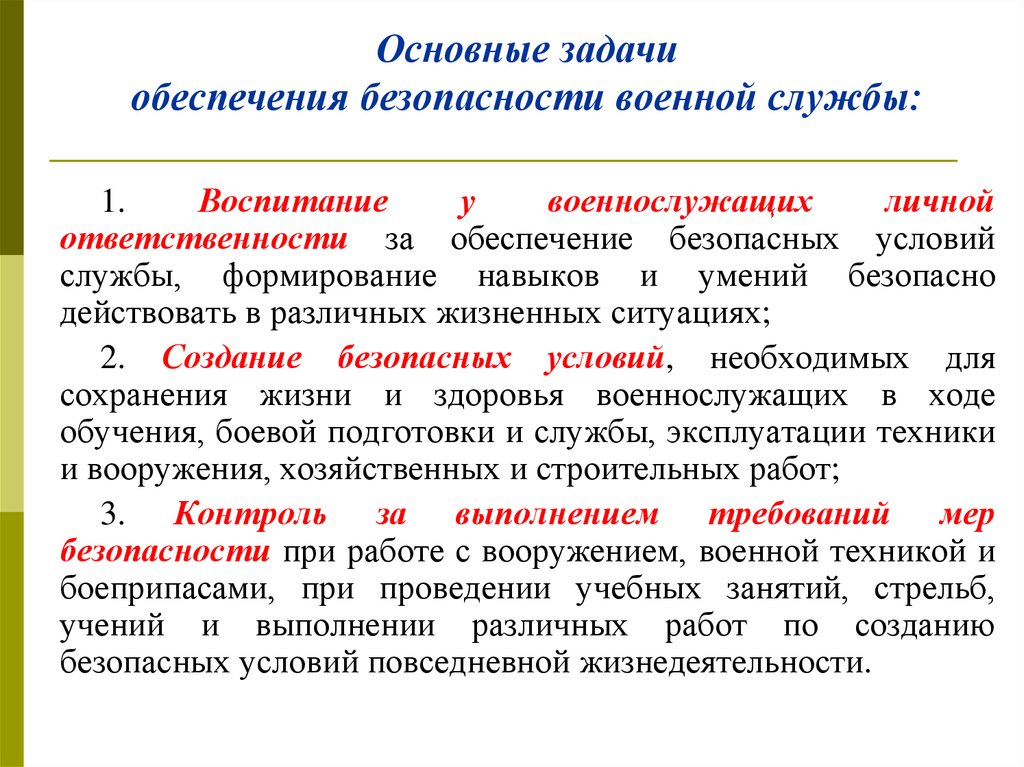 Обеспечение безопасности военной службы заключается в поддержании в полку (подразделении) условий военной службы и порядка ее несения, обеспечивающих защищенность личного состава и каждого военнослужащего в отдельности, а также местного населения, его имущества и окружающей среды от воздействия опасных факторов военной службы, возникающих в ходе повседневной деятельности полка (подразделения).Общими условиями обеспечения безопасности военной службы в полку (подразделении) являются:1. Правовое обеспечение безопасности военной службы, которое осуществляется:- правотворческим обеспечением военной службы, включающим соответствующие мероприятия по совершенствованию организации участия Министерства обороны Российской Федерации в законопроектной деятельности, а также подготовке нормативно-правовых актов органов военного управления;- улучшением правоисполнительной деятельности органов военного управления и воинских должностных лиц по реализации жизненно важных интересов военнослужащих, предотвращению причинения вреда жизни, здоровью и имуществу местного населения, окружающей среде при осуществлении деятельности войск (сил);- повышением уровня правоохранительной работы, совершенствование деятельности органов военного управления и воинских должностных лиц по поддержанию правопорядка и воинской дисциплины в гарнизонах и воинских частях;- улучшением правового воспитания личного состава Вооруженных Сил Российской Федерации;- взаимодействием с государственными органами, органами военной прокуратуры при осуществлении ими контроля и надзора за соблюдением конституционных прав, свобод, льгот и социальных гарантий военнослужащих, состоянием правопорядка и выполнением природоохранительного законодательства в воинских частях.2. Социально-экономическое обеспечение безопасности военной службы, которое осуществляется:- взаимодействием с органами государственной власти субъектов Российской Федерации, федеральными органами исполнительной власти по проблемам финансирования расходов обороны с учетом реальных потребностей Вооруженных Сил Российской Федерации, разработки основных показателей государственного оборонного заказа, материального, технического обеспечения и энергоснабжения Вооруженных Сил Российской Федерации;- взаимодействием с органами государственной власти Российской Федерации, органами государственной власти субъектов Российской Федерации и органами местного самоуправления вопросам реализации льгот и социальных гарантий, установленных законодательством для военнослужащих, разработки и выполнения целевых программ повышения социальной защищенности военнослужащих, строительства, выделения им жилья, особенно при увольнении из рядов Вооруженных Сил Российской Федерации, осуществления мероприятий по улучшению физической и морально-психологической подготовки граждан призывного возраста к военной службе;- обеспечением эргономичности и надежности поставляемых в войска (силы) вооружения и военной техники;- выполнением мероприятий материального, материально-технического обеспечения войск (сил) (обеспечение продовольствием, вещевым имуществом, горючим и смазочными материалами, комплектующими изделиями и материалами для вооружения и военной техники, другим материальным имуществом, ресурсами и услугами);- совершенствованием бытового обеспечения личного состава Вооруженных Сил Российской Федерации (обеспечение казарменно-жилищным фондом, торгово-бытовое, банно-прачечное обслуживание, водоснабжение);- проведением ветеринарно-санитарного надзора в Вооруженных Силах Российской Федерации.3. Организационно-техническое обеспечение безопасности военной службы. Приоритетными мерами данного направления необходимо считать:- подготовку военнослужащих к обеспечению безопасности военной службы;- предупреждение летных, дорожно-транспортных, навигационных и иных происшествий с вооружением и военной техникой, обеспечение их безопасной эксплуатации;- обеспечение ядерной и радиационной безопасности ядерных и радиационноопасных объектов, предотвращение несанкционированного применения ядерного оружия;- обеспечение химической и биологической безопасности;- обеспечение взрывобезопасности арсеналов, баз, складов и мест хранения вооружения и военной техники, ракет, боеприпасов и взрывчатых веществ, иных потенциально опасных военных объектов;- обеспечение электробезопасности;- обеспечение авиационной безопасности;- обеспечение сохранности оружия, боеприпасов и взрывчатых веществ;- обеспечение безопасности эксплуатации объектов гостехнадзора;- улучшение эргономических характеристик вооружения и военной техники;- проведение мероприятий по организации местной обороны;- проведение метрологического надзора за состоянием и применением средств измерений;- проведение научно-исследовательских и опытно-конструкторских работ по проблемам безопасности военной службы;- разработка военных стандартов обеспечения безопасности военной службы для различных видов деятельности личного состава Вооруженных Сил Российской Федерации, эксплуатации образцов вооружения и военной техники.4. Морально-психологическое обеспечение безопасности военной службы, которое осуществляется:- четкой организацией воспитательной работы по повышению ответственности военнослужащих за обеспечение безопасности военной службы;- обеспечением психологической устойчивости личного состава Вооруженных Сил Российской Федерации на основе постоянного анализа и прогнозирования его морально-психологического состояния, поддержания удовлетворительной морально-психологической обстановки в воинских коллективах, обеспечения психологической совместимости и предупреждения нарушений уставных правил взаимоотношений между военнослужащими, профилактики правонарушений;- предупреждением самоубийств военнослужащих, совершенствованием индивидуальной работы, особенно с лицами с ослабленным состоянием здоровья, проявляющими признаки нервно-психической и эмоционально-волевой неустойчивости;- проведением мероприятий по психологической реабилитации военнослужащих, участвующих (участвовавших) в выполнении задач в условиях вооруженных конфликтов, при чрезвычайном положении, а также в ликвидации последствий чрезвычайных ситуаций природного и техногенного характера;- оказанием психологической помощи и поддержки вновь прибывшим и впервые назначенным на должности военнослужащим в освоении должностных, специальных обязанностей, в установлении правильных взаимоотношений с сослуживцами, начальниками и подчиненными;- снятием морально-психологической напряженности в семьях военнослужащих, оказанием психологической помощи членам семей военнослужащих, проходящих военную службу по контракту;- системным анализом и прогнозированием социальной обстановки в войсках (силах), разработкой и осуществлением мер по снижению возникающей социальной напряженности в воинских коллективах;- проведением военно-социальной работы по обеспечению социальной защиты военнослужащих, членов их семей, реализации прав военнослужащих на обязательное личное государственное страхование, организации выполнения государственных социальных программ и решений;- проведением информационно-пропагандистских акций и разъяснительной работы в войсках (силах) по созданию и обеспечению условий безопасности военной службы, формированию общественного мнения в воинских коллективах, способствующего реализации жизненно важных интересов военнослужащих, предотвращению причинения вреда жизни, здоровью и имуществу гражданских лиц, окружающей природной среде при осуществлении деятельности войск (сил);- взаимодействием с общественными и религиозными объединениями, а также с офицерскими собраниями, товарищескими судами чести офицеров и прапорщиков, женскими советами, иными советами и комиссиями, действующих в воинских частях в интересах обеспечения безопасности военной службы;- организацией профессионально-психологического отбора военнослужащих. Кандидатов гражданской молодежи при поступлении в военно-учебные заведения Министерства обороны Российской Федерации, а также граждан при их поступлении на военную службу по контракту;- проведением мероприятий по улучшении досуга военнослужащих и членов их семей.5. Медицинское обеспечение безопасности военной службы, которое достигается:- постоянным осуществлением санитарно-эпидемиологического надзора за условиями жизни и быта войск (сил);- проведением лечебно-профилактических мероприятий с военнослужащими;- проведением военно-врачебной экспертизы граждан при призыве на военную службу, а также при поступлении на военную службу по контракту;- систематическим анализом состояния заболеваемости и травматизма военнослужащих.6. Гидрометеорологическое обеспечение безопасности военной службы, которое достигается:- учетом климатических условий при решении вопросов размещения войск (сил), строительства военных объектов;- проведением непрерывного контроля и прогнозирования гидрометеорологической обстановки в регионах дислокации войск (сил);- оперативным оповещением и предупреждением органов военного управления войсками об опасных и стихийных гидрометеорологических явлениях.7. Обеспечение экологической безопасности военной службы, которое достигается:- осуществлением мероприятий по охране окружающей природной среды при эксплуатации вооружения и военной техники, в ходе боевой подготовки, иных видов деятельности войск (сил), в процессе функционирования режимных, особорежимных и особо важных военных объектов, объектов инфраструктуры;- систематической оценкой экологического ущерба, разработкой и реализацией мер по восстановлению окружающей природной среды в районах расположения и действия войск (сил);- строительством, ремонтом, реконструкцией и эксплуатацией природоохранных сооружений, разработкой и внедрением современных методов, технологий обследования, очистки и восстановления окружающей природной среды;- экологически безопасной утилизацией (уничтожением) химического и ядерного оружия, реакторных отсеков атомных подводных лодок и надводных кораблей, ракетного и обычных видов вооружений, а также твердых и жидких радиоактивных отходов;- экологическим обучением личного состава Вооруженных Сил Российской Федерации, формирование экологической культуры военнослужащих;- взаимодействием с государственными и ведомственными природоохранительными органами при решении вопросов обеспечения экологической безопасности деятельности войск (сил).Обеспечение безопасности военной службы заключается в поддержании в полку (подразделении) условий военной службы и порядка ее несения, обеспечивающих защищенность личного состава и каждого военнослужащего в отдельности, а также местного населения, его имущества и окружающей среды от воздействия опасных факторов военной службы, возникающих в ходе повседневной деятельности полка (подразделения).Общими условиями обеспечения безопасности военной службы в полку (подразделении) являются:1. Правовое обеспечение безопасности военной службы, которое осуществляется:- правотворческим обеспечением военной службы, включающим соответствующие мероприятия по совершенствованию организации участия Министерства обороны Российской Федерации в законопроектной деятельности, а также подготовке нормативно-правовых актов органов военного управления;- улучшением правоисполнительной деятельности органов военного управления и воинских должностных лиц по реализации жизненно важных интересов военнослужащих, предотвращению причинения вреда жизни, здоровью и имуществу местного населения, окружающей среде при осуществлении деятельности войск (сил);- повышением уровня правоохранительной работы, совершенствование деятельности органов военного управления и воинских должностных лиц по поддержанию правопорядка и воинской дисциплины в гарнизонах и воинских частях;- улучшением правового воспитания личного состава Вооруженных Сил Российской Федерации;- взаимодействием с государственными органами, органами военной прокуратуры при осуществлении ими контроля и надзора за соблюдением конституционных прав, свобод, льгот и социальных гарантий военнослужащих, состоянием правопорядка и выполнением природоохранительного законодательства в воинских частях.2. Социально-экономическое обеспечение безопасности военной службы, которое осуществляется:- взаимодействием с органами государственной власти субъектов Российской Федерации, федеральными органами исполнительной власти по проблемам финансирования расходов обороны с учетом реальных потребностей Вооруженных Сил Российской Федерации, разработки основных показателей государственного оборонного заказа, материального, технического обеспечения и энергоснабжения Вооруженных Сил Российской Федерации;- взаимодействием с органами государственной власти Российской Федерации, органами государственной власти субъектов Российской Федерации и органами местного самоуправления вопросам реализации льгот и социальных гарантий, установленных законодательством для военнослужащих, разработки и выполнения целевых программ повышения социальной защищенности военнослужащих, строительства, выделения им жилья, особенно при увольнении из рядов Вооруженных Сил Российской Федерации, осуществления мероприятий по улучшению физической и морально-психологической подготовки граждан призывного возраста к военной службе;- обеспечением эргономичности и надежности поставляемых в войска (силы) вооружения и военной техники;- выполнением мероприятий материального, материально-технического обеспечения войск (сил) (обеспечение продовольствием, вещевым имуществом, горючим и смазочными материалами, комплектующими изделиями и материалами для вооружения и военной техники, другим материальным имуществом, ресурсами и услугами);- совершенствованием бытового обеспечения личного состава Вооруженных Сил Российской Федерации (обеспечение казарменно-жилищным фондом, торгово-бытовое, банно-прачечное обслуживание, водоснабжение);- проведением ветеринарно-санитарного надзора в Вооруженных Силах Российской Федерации.3. Организационно-техническое обеспечение безопасности военной службы. Приоритетными мерами данного направления необходимо считать:- подготовку военнослужащих к обеспечению безопасности военной службы;- предупреждение летных, дорожно-транспортных, навигационных и иных происшествий с вооружением и военной техникой, обеспечение их безопасной эксплуатации;- обеспечение ядерной и радиационной безопасности ядерных и радиационноопасных объектов, предотвращение несанкционированного применения ядерного оружия;- обеспечение химической и биологической безопасности;- обеспечение взрывобезопасности арсеналов, баз, складов и мест хранения вооружения и военной техники, ракет, боеприпасов и взрывчатых веществ, иных потенциально опасных военных объектов;- обеспечение электробезопасности;- обеспечение авиационной безопасности;- обеспечение сохранности оружия, боеприпасов и взрывчатых веществ;- обеспечение безопасности эксплуатации объектов гостехнадзора;- улучшение эргономических характеристик вооружения и военной техники;- проведение мероприятий по организации местной обороны;- проведение метрологического надзора за состоянием и применением средств измерений;- проведение научно-исследовательских и опытно-конструкторских работ по проблемам безопасности военной службы;- разработка военных стандартов обеспечения безопасности военной службы для различных видов деятельности личного состава Вооруженных Сил Российской Федерации, эксплуатации образцов вооружения и военной техники.4. Морально-психологическое обеспечение безопасности военной службы, которое осуществляется:- четкой организацией воспитательной работы по повышению ответственности военнослужащих за обеспечение безопасности военной службы;- обеспечением психологической устойчивости личного состава Вооруженных Сил Российской Федерации на основе постоянного анализа и прогнозирования его морально-психологического состояния, поддержания удовлетворительной морально-психологической обстановки в воинских коллективах, обеспечения психологической совместимости и предупреждения нарушений уставных правил взаимоотношений между военнослужащими, профилактики правонарушений;- предупреждением самоубийств военнослужащих, совершенствованием индивидуальной работы, особенно с лицами с ослабленным состоянием здоровья, проявляющими признаки нервно-психической и эмоционально-волевой неустойчивости;- проведением мероприятий по психологической реабилитации военнослужащих, участвующих (участвовавших) в выполнении задач в условиях вооруженных конфликтов, при чрезвычайном положении, а также в ликвидации последствий чрезвычайных ситуаций природного и техногенного характера;- оказанием психологической помощи и поддержки вновь прибывшим и впервые назначенным на должности военнослужащим в освоении должностных, специальных обязанностей, в установлении правильных взаимоотношений с сослуживцами, начальниками и подчиненными;- снятием морально-психологической напряженности в семьях военнослужащих, оказанием психологической помощи членам семей военнослужащих, проходящих военную службу по контракту;- системным анализом и прогнозированием социальной обстановки в войсках (силах), разработкой и осуществлением мер по снижению возникающей социальной напряженности в воинских коллективах;- проведением военно-социальной работы по обеспечению социальной защиты военнослужащих, членов их семей, реализации прав военнослужащих на обязательное личное государственное страхование, организации выполнения государственных социальных программ и решений;- проведением информационно-пропагандистских акций и разъяснительной работы в войсках (силах) по созданию и обеспечению условий безопасности военной службы, формированию общественного мнения в воинских коллективах, способствующего реализации жизненно важных интересов военнослужащих, предотвращению причинения вреда жизни, здоровью и имуществу гражданских лиц, окружающей природной среде при осуществлении деятельности войск (сил);- взаимодействием с общественными и религиозными объединениями, а также с офицерскими собраниями, товарищескими судами чести офицеров и прапорщиков, женскими советами, иными советами и комиссиями, действующих в воинских частях в интересах обеспечения безопасности военной службы;- организацией профессионально-психологического отбора военнослужащих. Кандидатов гражданской молодежи при поступлении в военно-учебные заведения Министерства обороны Российской Федерации, а также граждан при их поступлении на военную службу по контракту;- проведением мероприятий по улучшении досуга военнослужащих и членов их семей.5. Медицинское обеспечение безопасности военной службы, которое достигается:- постоянным осуществлением санитарно-эпидемиологического надзора за условиями жизни и быта войск (сил);- проведением лечебно-профилактических мероприятий с военнослужащими;- проведением военно-врачебной экспертизы граждан при призыве на военную службу, а также при поступлении на военную службу по контракту;- систематическим анализом состояния заболеваемости и травматизма военнослужащих.6. Гидрометеорологическое обеспечение безопасности военной службы, которое достигается:- учетом климатических условий при решении вопросов размещения войск (сил), строительства военных объектов;- проведением непрерывного контроля и прогнозирования гидрометеорологической обстановки в регионах дислокации войск (сил);- оперативным оповещением и предупреждением органов военного управления войсками об опасных и стихийных гидрометеорологических явлениях.7. Обеспечение экологической безопасности военной службы, которое достигается:- осуществлением мероприятий по охране окружающей природной среды при эксплуатации вооружения и военной техники, в ходе боевой подготовки, иных видов деятельности войск (сил), в процессе функционирования режимных, особорежимных и особо важных военных объектов, объектов инфраструктуры;- систематической оценкой экологического ущерба, разработкой и реализацией мер по восстановлению окружающей природной среды в районах расположения и действия войск (сил);- строительством, ремонтом, реконструкцией и эксплуатацией природоохранных сооружений, разработкой и внедрением современных методов, технологий обследования, очистки и восстановления окружающей природной среды;- экологически безопасной утилизацией (уничтожением) химического и ядерного оружия, реакторных отсеков атомных подводных лодок и надводных кораблей, ракетного и обычных видов вооружений, а также твердых и жидких радиоактивных отходов;- экологическим обучением личного состава Вооруженных Сил Российской Федерации, формирование экологической культуры военнослужащих;- взаимодействием с государственными и ведомственными природоохранительными органами при решении вопросов обеспечения экологической безопасности деятельности войск (сил).Информационные ресурсы (ссылки на учебный материал)http://voenservice.ru/boevaya_podgotovka/obespechenie-bezopasnosti-voennoy-slujbyi/bezopasnost-voennoy-slujbyi-i-ee-soderjanie/Презентация https://ppt-online.org/295673